Employee Information:  Teacher Application Summer 2019Personal InformationList Three ReferencesEducationPersonal Insights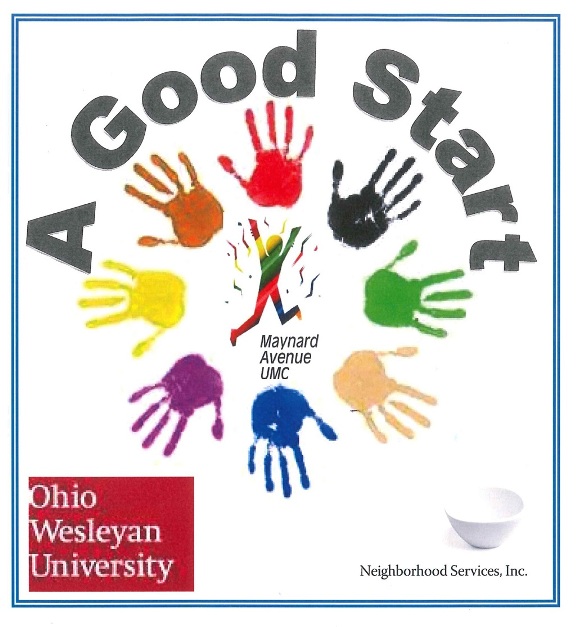 A Good Start ProgramFull Name:LastFirstM.I.Address:Street AddressApartment/Unit #CityStateZIP CodeHome Phone:Alternate Phone:EmailSSN or Gov’t ID:Birth Date:Marital Status:Best Way to Reach You?#1 NameRelationshipRelationshipPhoneEmail#2NameRelationshipPhoneEmail#3 NameRelationshipPhoneEmailPlease describe your education, including your future educational goals.What interests you about this position?What are your experiences working with young children?Many of the children you will work with this summer come from very stressful life situations.  How do you see yourself handling the emotional stress that you will experience as a result?What are the gifts that you could offer to these children and their families?  What are your challenges?This program is housed in a church.  Although there is no religious curriculum, our purpose is to nurture the whole child, including the spirit of the child.  How do you see yourself supporting this aspect of the program?How do you see yourself balancing this job/other obligations and accomplishing the work necessary to be prepared?How do you nurture your spirit?